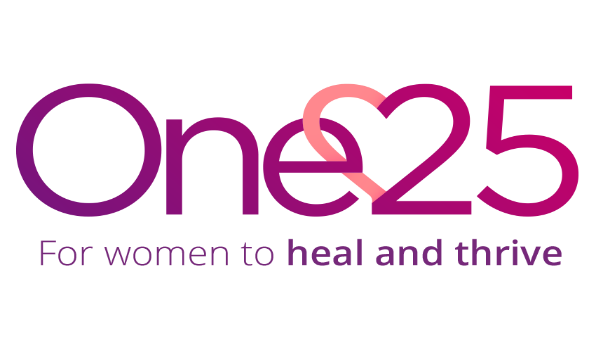 APPLICATION FOR EMPLOYMENTPlease complete all sections of this form in black. Note that pages 1 – 3 will be detached and not seen by those involved in shortlisting. If you are completing this form electronically you may edit the layout as long as all the information requested is given and clearly set out. You should show your suitability for this job in line with the information provided in the job description and person specification, giving examples, which may be taken from experience gained outside of paid employment. You may use additional sheets if you need extra space, but do not include your name on these.Job Title: Drop-In Support Worker Personal information:Surname:					Title:			Forenames:Permanent Address (including post code):		Contact Address (if different):Daytime telephone no:				Evening telephone no:Mobile telephone no:				Email:Are you over 18? (please ring as appropriate)							Yes / NoWhere did you see this position advertised? ____________________________________________________________Are you required to have a visa or work permit to be employed in the UK?			Yes / NoIf yes, please give details including the expiry date of any visa / permit: ________________________________Do you have specific requirements relating to equal opportunities?				Yes / NoIf you have any particular requirements you may wish to give details in a sealed envelope with your name and ‘Special Requirements’ written on it. This envelope will only be opened if you are shortlisted for interview so that we can consider your needs both then and during your employment. Do you have any criminal convictions? 								Yes / NoIf Yes, please give details on a separate sheet of paper in a sealed envelope. Please also disclose any ongoing police investigations and pending prosecutions. Such a disclosure will not necessarily be a bar to employment with One25 and will not result in you being treated unfairly. Are you available for interview on the date(s) given? 						Yes / No If no, please give details: 	____________________________________________________________________________If appointed, when could you start with One25? ________________________________________________________References
Please give details of two referees whom we may approach for a reference. One of them should be your current (or most recent) employer or your current educational establishment. Please indicate the earliest stage that we may apply for a reference. We will not confirm an appointment until satisfactory references have been received.Declaration
I confirm that to the best of my knowledge the information I have provided on this form is true and accurate. I understand that if the information I have supplied is false or misleading in any way, it will automatically disqualify me from appointment or may render me liable to dismissal without notice.I also consent to the information provided on my application being stored on a manual and / or computerised filing system in line with Data Protection legislation until the post for which I am applying has been filled. Signed: _______________________________________________	Date: 	_______________________________________Please return the completed application form, marked "Private and Confidential" to:The Executive Assistant (HR)
One25 Limited
The Grosvenor Centre
140 Grosvenor Road
St Pauls
Bristol
BS2 8YAOr as an email attachment to jobs@one25.org.uk using .doc or .rtf format.Employment historyGive details of your employment history starting with your current or most recent employer and working backwards. Please account for any gaps in your employment history. If you have not worked before, or if you have been out of work for some time, please describe how you have gained relevant experience for your application. Volunteering Experience Give details of any volunteering you have undertaken that may be relevant to the role, starting with any current or most recent experience and working backwards.Professional Association MembershipEducation and QualificationsTrainingGive details of any training you have had which is relevant to the job that you are applying for. Include any on-the-job training as well as formal courses. These questions are your opportunity to tell us about your abilities, skills and experience that you will bring to the role of Drop-in Support Worker.When you answer these questions draw on all relevant aspects of your education and experience, including paid employment and unpaid work, to demonstrate how your skills and experience match the requirements of this job. Please do not exceed 250 words for questions 1 to 9 or 300 words for question 10.Name:Position:Organisation:Address:Telephone:Email:Capacity in which known by you:When may we take references?Name:Position:Organisation:Address:Telephone:Email:Capacity in which known by you:When may we take references?
Employer's name and type of business: Dates employed (month / year from and to): Job title and main duties: Reason for leaving:Employer's name and type of business: Dates employed (month / year): Job title and main duties: Reason for leaving:Employer's name and type of business: Dates employed (month / year): Job title and main duties: Reason for leaving:Employer's name and type of business: Dates employed (month / year): Job title and main duties: Reason for leaving:Business name and type of business: Dates volunteered (month / year from and to): Position and main duties: Business name and type of business: Dates volunteered (month / year from and to): Position and main duties: Business name and type of business: Dates volunteered (month / year from and to): Position and main duties: Business name and type of business: Dates volunteered (month / year from and to): Job title and main duties: Business name and type of business: Dates volunteered (month / year from and to): Job title and main duties: Name of Professional Association:Year joined:Grade / level:Place of study:Dates:	Qualifications:Subjects:Title of training and brief description:Date (approx):Length of course:Why are you interested in working for One25 in the role of Drop-in Support Worker? And why do you think you would be a good candidate for this role? What experience do you have of working with women with complex needs?Tell us about a situation where you successfully supported a client in a crisis situation? What was the situation, what did you do, what was the outcome?Can you give an example of when you supported a client which required you to work with other agencies? What do you see as the challenges and benefits of working with other agencies?One25 Drop-In is open from 12.30 to 3.30pm. Food is served until 2.30 pm and last access to the shower room is 3pm. In this scenario imagine you were running Drop-In and a very distressed woman arrived at 2.50 pm saying she is hungry and she would like a shower. What actions would you take? Please explain your reasoning? One25’s Drop-in service is run by the Drop-in Team with the help of volunteers. What do you see as the challenges and benefits of working with volunteers? In this role you will be supporting women through some challenging and potentially upsetting situations. What do you think is important to have in place to ensure you are well supported and resilient? What do you think are the main challenges of running an open-door Drop-In service? Tell us about a situation when things didn’t go as you expected. What learning did you draw from this? Tell us any about any other experiences or skills that you have that you think will equip you for this role. 